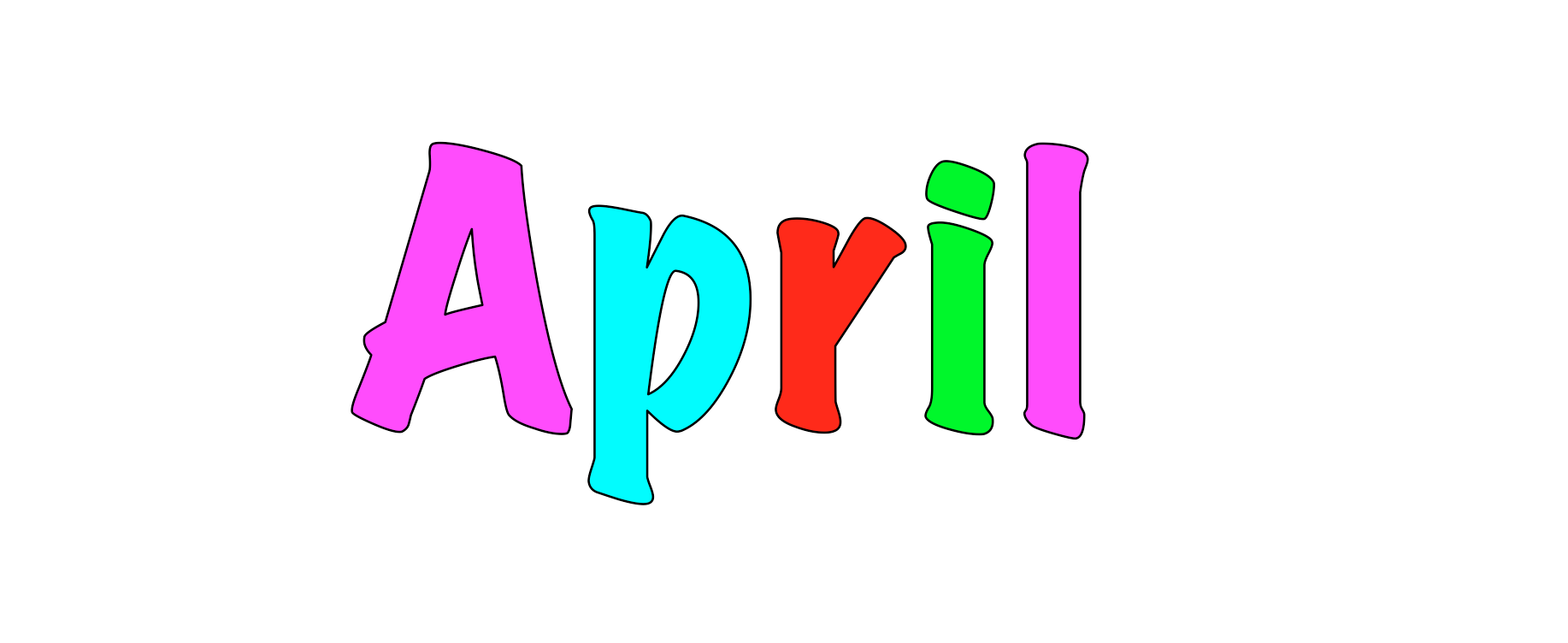 www.ikje.jimdo.com     www.ikje.simpsite.nl     ikje.edel@gmail.comapril2015MaandagDinsdagWoensdagDonderdagVrijdagZaterdagZondag123456789101112131415161718192021222324252627282930